INNOVATIONS IN GOVERNANCE13 TO 16 MAY 2024Jointly Sponsored by theSINGAPORE COOPERATION PROGRAMMEand theINSTITUTE OF PUBLIC ADMINISTRATION, QATARunder theSINGAPORE – QATAR ASIA-MIDDLE EAST DIALOGUE (AMED) TRAINING PROGRAMMESingapore Cooperation ProgrammeSingapore has provided technical assistance to other developing countries since the 1960s. As a country whose only resource is its people, Singapore believes that human resource development is vital for economic and social progress. Singapore itself has benefited from training provided by other countries and international organisations.  In 1992, the Singapore Cooperation Programme (SCP) was established to bring together under one framework the various technical assistance programmes offered by Singapore. Through the SCP, the range and number of training programmes were increased to share Singapore’s development experience with other developing countries. To date, more than 150,000 officials from more than 180 countries, territories and intergovernmental organisations have participated in our courses and study visits. The SCP is managed by the Technical Cooperation Directorate of the Ministry of Foreign Affairs, Singapore.Institute of Public Administration, QatarThe Institute of Public Administration (IPA) was established in 1964 and has achieved significant milestones throughout its journey. In 2021, a notable transformation occurred with the establishment of the Civil Services and Government Development Bureau, which the IPA became affiliated with, demonstrating the IPA’s essential role in developing the public sector. This evolution was not just a change in structure but also a reinforcement of its role in enhancing governmental operations and services. The IPA has dedicated itself to fostering cooperation with government entities, aiming to fulfill their evolving training and developmental requirements. The IPA offers a comprehensive range of 1,393 training courses, designed to meet the diverse needs of trainees. By 2023, these efforts had successfully empowered 30,000 government employees and significantly contributed to developing the public sector by elevating government employees and fostering innovation and efficiency across the national workforce.Civil Service College, SingaporeCivil Service College (CSC) is the central learning institution for the Singapore Public Service. It plays a pivotal role in nurturing and developing people for a first-class Public Service. As a Statutory Board under the Prime Minister’s Office, we endeavour to be the heart of learning excellence and development for the Singapore Public Service. CSC offers a comprehensive suite of programmes that build strategic capability in the public service, focusing particularly on core areas in public governance, leadership, public administration and management. We work closely with central government and public sector agencies to embed values, communicate public sector directions, and manage change in individuals and organisations. CSC partners public and private sector organisations as well as academia and international government agencies to exchange best practices and experiences in leadership, policy development, public administration and public reform.Course ObjectivesThis course will highlight Singapore’s experience in various public policy and service delivery innovations, as well as the capabilities that public services need in order to stay relevant.Course Outline This course topics will include, but not be limited to, the following:Singapore’s approach to governance and public service transformation;Challenges and innovations in the formulation of socio-economic policies;Building a digital economy and a digitally inclusive society;Use of technology and data to improve public service delivery; andThe public service as a platform for citizenry engagement and ground-up innovation.MethodologyThis course will be conducted through lectures and discussions and will include group discussions, sharing sessions, case studies, experiential activities, and other learning methodologies.Course Duration and VenueThis course will be conducted from 13 to 16 May 2024 at the AMED Regional Training Centre for Public Administration (RTPCA) in Doha, Qatar.Address: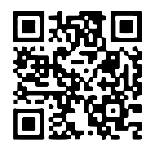 Institute of Public Administration – Invited CountriesAsia and the Middle East Dialogue (AMED) members.Application InformationApplicants should be:Mid-to-senior level government officials who are involved in leading and overseeing public sector reforms.Nominated by their government.Proficient in written and spoken English.In good health.Prepared to participate actively in the programme.Terms of AwardThis course is sponsored by the Government of Singapore and the Government of Qatar.The Governments of Singapore and Qatar will bear the following expenses for successful applicants, thereafter, known as “participants”, during the course in Doha, Qatar.These expenses include: Course fees, including trainers’ fees, course materials, and training venue.Note:The nominating government will be responsible for its participants’ round-trip airfares, accommodation, and other local and incidental costs.  Participants are to bear their personal expenses.As insurance will not be provided, participants are strongly advised to purchase comprehensive travel insurance which includes adequate coverage of COVID-19 related expenses and medical evacuation in the event of any unexpected emergencies.RegulationsParticipants are required to comply with the following:Strictly observe course schedules and not miss any course sessions. Carry out instructions and abide by conditions as may be stipulated by the nominating government or the Governments of Singapore and Qatar with respect to the course. Not to engage in political activities, or any form of employment for profit or gain while in Qatar. Discontinue the course, in the event that they fall seriously ill and are considered unable to continue the course or have committed an improper act. Return to their respective home countries upon completion of the course.Application Procedure(Closing date for nomination: 22 March 2024)The Governments of Singapore and Qatar are pleased to invite the respective National Focal Points for Technical Assistance to nominate up to three (3) suitable candidates for consideration. Selection of candidates for the limited number of training awards will be based on merit. The Governments of Singapore and Qatar seek the understanding of the respective National Focal Points for Technical Assistance in the event that their nominee is not selected.All nominations are to be submitted online at https://go.gov.sg/rtcpainnovationsingov by Friday, 22 March 2024. All applications must also be endorsed by the respective National Focal Point for Technical Assistance.Note:Applications must be completed in full. Incomplete application forms will not be considered. Please contact vikneshwari_muneaswara_rastrapathi@mfa.gov.sg and june_see@mfa.gov.sg if you encounter technical issues during application. Please refrain from making telephone and email inquiries on the status of your applications while your application is being processed.The Ministry of Foreign Affairs, Singapore will inform all applicants of the outcome of their applications. The National Focal Point will also be informed directly or through Singapore’s diplomatic representation in the nominating country.Follow us at:SCP Website: www.scp.gov.sg Facebook: www.facebook.com/SCPFriends.   .   .   .   .